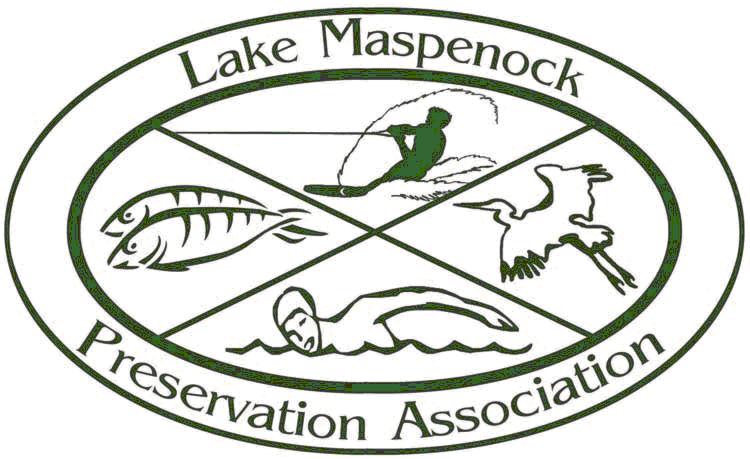  Preservation AssociationExecutive Board Meeting MinutesMARCH 4, 2013Attending:Malcolm, Brian, Frank, Tina, Patty, Mike, MarkStart time:  7:03 pmReview and vote to accept minutes from January 22nd  meeting.Post meeting minutes to website after board approval	Malcolm had changes:	Add the word “minutes” to title of document	Mike should have been added as attending the meetingClarify that nothing will be acted on: Carol Esler’s conservation Overlay District commentsMachine Sand in the Park and Rec comment – change to "the sand will be machined, water depth must remain 3-4 feet deep”	Motion to accept minutes with amendments:		Motion:	Malcolm		Second:	Mike				UnanimousTreasurer’s Report – Dues rec’d?
There is $1,144.07 in checking accountPaid fee for Spring Social to Rod and Gun - $75.00Email sent to membership on 3/2 – 90 emails, 3 responsesDrew – change PayPal account to the new bank when we get it set up with Webster Five Credit Union.Carol Esler – Email to membership concerning protecting lake viewswhen new construction takes place.Carol is more than welcome to address this issue at the Annual Meeting with the membership.  Malcolm had advised Carol of what should be addressed in an email to membership.  Waiting for her response.Fund raisingMike met with Collela’s and Price Chopper.  He will bring our brochure to Colella’s at their request, he will get the name of the person in Price Chopper’s Corporate headquarters to talk to.   Did not get to talk to anyone at Bill’s Pizza.  He will follow up with PR person from EMC.      5.   Dam Advisory committee – Update-Mike, Mark, Frank		Frank and Mark signed up for the Committee, Frank has been sworn 
		in by the Town.  Dave Gibbs to also sign up.  Meetings will begin
		once committee is formed and they have a schedule of meetings			 Letter to EMC to express the need to look at the future of the complete parcel owned by EMC – Sent last week Malcolm sent letter to EMC last week after review of E Board membersPrepare report to be submitted to Conservation Comm. concerningthe results of the more extensive draw down.  Post original report on our website	Malcolm to prepare the report and send the original report to Jen for posting on our website and FacebookPrepare Annual review of 2012, “State of the ”, for LMPA membersMalcolm to prepare reportFriends of  Annual meeting – February 5th, Guest speaker From DCR to present information about weed control – did anyone attend?No one attended the meeting Boating safety course – MarkMark sent a note to Peter regarding this years courseWaiting to hear back from himMark to send a note to Jack Mason as well	Need to pick a date soon Spring kick-off social – March 30thPaid for rental of Rod and Gun ClubE Board Members to contribute the AppetizersE Board members to arrive at 6 pm to set upSocial event – 7pm to 10 pmInvitation to membership to be sent this weekTina will ask Drew to get the trophy and have new winner inscribed Meeting concerning zoning at 169 West No one attended the meetingLooking to get the zoning changed to Business Zone from rural business.  The uses that would be allowed under the business zoning would be about the same as currently allowed.New BusinessDiscussed various events for 2013:Annual Meeting – 7 pm on May 20th at Tina’s – E Board to discuss further at April E Board MeetingFamily Fun Day – after beach closes for the season due to construction in the Spring Fishing  – May/JuneSave the Date email once we finalize dates for upcoming eventsNext meeting?Monday, April 8th – 7:00 pm, Tina’sMotion for adjournment:		Motion:	Malcolm	Second:	Tina			UnanimousEnd time:  8:34 pm